SHRIMP MANGO AVACADOIngredients:2 large firm-ripe mangoes  2 medium firm-ripe avocados 2/3 cup each thinly sliced green onion or chopped cilantro 1 pound peeled cooked shrimp (baby) or medium chopped6-8 oz. Farmer Boy Lite Greek dressing1. Dice mangoes and avocados into 3/4-in. cubes; add to bowl. 2. Add green onion or cilantro and shrimp. Pour 3-4 oz. Farmer Boy Lite Greek dressing & mix gently. 3. Cover and chill for up to 1 hour.4. Add 3-4 more oz. Farmer Boy Lite Greek dressing & mix gently. 5. Stuff mixture into avocado skins or over bed of lettuce & Enjoy!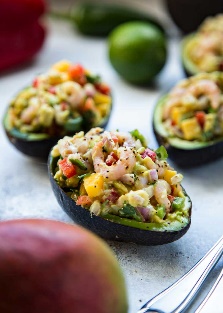 